Place and locational KnowledgeYear 3Year 4Year 5Year 6Human/physical and environmental knowledgeLocate on a map; find out about environmental regions, key physical and human characteristics, countries, and major cities in:Italy (Rome)Norway (Oslo)Australia(Canberra)Mexico (Mexico City)Name and locate counties and cities of the United Kingdom, geographical regions and their identifying human and physical characteristics, key topographical features (including hills, mountains, coasts and rivers), and land-use patterns; and understand how some of these aspects have changed over timeCounties and cities:Yorkshire (Sheffield, Leeds, Hull, Barnsley)Kent (Canterbury)Dorset (Lyme Regis)River:SevernWorld ( Rio Grande)Coast: South CoastNorth WestHills:PenninesPosition  of:EquatorNorthern and southern HemisphereLocate on a map; find out about environmental regions, key physical and human characteristics, countries, and major cities in:Spain (Madrid)USA (Washington D.C)Russia (Moscow)Brazil (Brasília)Name and locate counties and cities of the United Kingdom, geographical regions and their identifying human and physical characteristics, key topographical features (including hills, mountains, coasts and rivers), and land-use patterns; and understand how some of these aspects have changed over timeCounties and cities:Norfolk (Norwich)Cornwall (Truro)Derbyshire (Derby)River:TrentWorld (Amazon)Coast: Yorkshire and HumbersideSouth WestHills:Southern UplandsPosition  of:Arctic and Antarctic circleTropics of cancer and CapricornLocate on a map; find out about environmental regions, key physical and human characteristics, countries, and major cities in:Greece (Athens)China (Beijing)Egypt (Cairo)Canada (Ottowa)Name and locate counties and cities of the United Kingdom, geographical regions and their identifying human and physical characteristics, key topographical features (including hills, mountains, coasts and rivers), and land-use patterns; and understand how some of these aspects have changed over timeCounties and cities:Lincolnshire (Lincoln)Buckinghamshire (Milton Keynes)Cumbria (Carlisle)River:ThamesWorld (Nile)Coast: North West coastThames estuaryHills:Grampian mountains (Ben Nevis)Position  of: LongitudelatitudeLocate on a map; find out about environmental regions, key physical and human characteristics, countries, and major cities in:Poland (Warsaw)Japan (Tokyo)India (New Delhi)Argentina (Buenos Aires)Name and locate counties and cities of the United Kingdom, geographical regions and their identifying human and physical characteristics, key topographical features (including hills, mountains, coasts and rivers), and land-use patterns; and understand how some of these aspects have changed over timeCounties and cities:Essex (Chelmsford)Northumberland (Alnwick)Gloucestershire (Gloucester)River:TyneWorld (Ganges)Coast: North EastSouth EastHills:Cambrian MountainsPosition  of:Prime/Greenwich meridian and time zones.Field workLocate on a map; find out about environmental regions, key physical and human characteristics, countries, and major cities in:Italy (Rome)Norway (Oslo)Australia(Canberra)Mexico (Mexico City)Name and locate counties and cities of the United Kingdom, geographical regions and their identifying human and physical characteristics, key topographical features (including hills, mountains, coasts and rivers), and land-use patterns; and understand how some of these aspects have changed over timeCounties and cities:Yorkshire (Sheffield, Leeds, Hull, Barnsley)Kent (Canterbury)Dorset (Lyme Regis)River:SevernWorld ( Rio Grande)Coast: South CoastNorth WestHills:PenninesPosition  of:EquatorNorthern and southern HemisphereLocate on a map; find out about environmental regions, key physical and human characteristics, countries, and major cities in:Spain (Madrid)USA (Washington D.C)Russia (Moscow)Brazil (Brasília)Name and locate counties and cities of the United Kingdom, geographical regions and their identifying human and physical characteristics, key topographical features (including hills, mountains, coasts and rivers), and land-use patterns; and understand how some of these aspects have changed over timeCounties and cities:Norfolk (Norwich)Cornwall (Truro)Derbyshire (Derby)River:TrentWorld (Amazon)Coast: Yorkshire and HumbersideSouth WestHills:Southern UplandsPosition  of:Arctic and Antarctic circleTropics of cancer and CapricornLocate on a map; find out about environmental regions, key physical and human characteristics, countries, and major cities in:Greece (Athens)China (Beijing)Egypt (Cairo)Canada (Ottowa)Name and locate counties and cities of the United Kingdom, geographical regions and their identifying human and physical characteristics, key topographical features (including hills, mountains, coasts and rivers), and land-use patterns; and understand how some of these aspects have changed over timeCounties and cities:Lincolnshire (Lincoln)Buckinghamshire (Milton Keynes)Cumbria (Carlisle)River:ThamesWorld (Nile)Coast: North West coastThames estuaryHills:Grampian mountains (Ben Nevis)Position  of: LongitudelatitudeLocate on a map; find out about environmental regions, key physical and human characteristics, countries, and major cities in:Poland (Warsaw)Japan (Tokyo)India (New Delhi)Argentina (Buenos Aires)Name and locate counties and cities of the United Kingdom, geographical regions and their identifying human and physical characteristics, key topographical features (including hills, mountains, coasts and rivers), and land-use patterns; and understand how some of these aspects have changed over timeCounties and cities:Essex (Chelmsford)Northumberland (Alnwick)Gloucestershire (Gloucester)River:TyneWorld (Ganges)Coast: North EastSouth EastHills:Cambrian MountainsPosition  of:Prime/Greenwich meridian and time zones.Highlighting show areas covered during the unitLocate on a map; find out about environmental regions, key physical and human characteristics, countries, and major cities in:Italy (Rome)Norway (Oslo)Australia(Canberra)Mexico (Mexico City)Name and locate counties and cities of the United Kingdom, geographical regions and their identifying human and physical characteristics, key topographical features (including hills, mountains, coasts and rivers), and land-use patterns; and understand how some of these aspects have changed over timeCounties and cities:Yorkshire (Sheffield, Leeds, Hull, Barnsley)Kent (Canterbury)Dorset (Lyme Regis)River:SevernWorld ( Rio Grande)Coast: South CoastNorth WestHills:PenninesPosition  of:EquatorNorthern and southern HemisphereLocate on a map; find out about environmental regions, key physical and human characteristics, countries, and major cities in:Spain (Madrid)USA (Washington D.C)Russia (Moscow)Brazil (Brasília)Name and locate counties and cities of the United Kingdom, geographical regions and their identifying human and physical characteristics, key topographical features (including hills, mountains, coasts and rivers), and land-use patterns; and understand how some of these aspects have changed over timeCounties and cities:Norfolk (Norwich)Cornwall (Truro)Derbyshire (Derby)River:TrentWorld (Amazon)Coast: Yorkshire and HumbersideSouth WestHills:Southern UplandsPosition  of:Arctic and Antarctic circleTropics of cancer and CapricornLocate on a map; find out about environmental regions, key physical and human characteristics, countries, and major cities in:Greece (Athens)China (Beijing)Egypt (Cairo)Canada (Ottowa)Name and locate counties and cities of the United Kingdom, geographical regions and their identifying human and physical characteristics, key topographical features (including hills, mountains, coasts and rivers), and land-use patterns; and understand how some of these aspects have changed over timeCounties and cities:Lincolnshire (Lincoln)Buckinghamshire (Milton Keynes)Cumbria (Carlisle)River:ThamesWorld (Nile)Coast: North West coastThames estuaryHills:Grampian mountains (Ben Nevis)Position  of: LongitudelatitudeLocate on a map; find out about environmental regions, key physical and human characteristics, countries, and major cities in:Poland (Warsaw)Japan (Tokyo)India (New Delhi)Argentina (Buenos Aires)Name and locate counties and cities of the United Kingdom, geographical regions and their identifying human and physical characteristics, key topographical features (including hills, mountains, coasts and rivers), and land-use patterns; and understand how some of these aspects have changed over timeCounties and cities:Essex (Chelmsford)Northumberland (Alnwick)Gloucestershire (Gloucester)River:TyneWorld (Ganges)Coast: North EastSouth EastHills:Cambrian MountainsPosition  of:Prime/Greenwich meridian and time zones.Big QuestionWhat do coasts around the world look like?How do we use our coasts?How do we protect our coasts?What is the best way to manage our coasts?FieldworkCoast features seenSeaside resort featuresErosion examplesManagement strategiesIdentify physical features of a coast cliff, beaches, dunes, headland, bayUses of coasts – how are different coasts used for different purposes?Ports- fishing and transport routes.LighthousesCastles/vantage pointsWildlife conservation areasFocus places to study:Formby coastline – north west ukThames estuary -erosion and defences Thames BarrierFossil fuels - Renewable energy – windfarms – Dogger Bank and Sofia offshore windfarms (North East UK)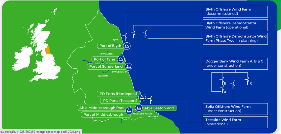 What do different coasts look like? White cliffs of Dover – chalk cliffsSt Abbs, Northumberland, - rocky outcrops and baysChesil beach, Dorset, - shingle beachSouthport Beach, Lancashire - sandHow can coasts benefit/disadvantage people who live near by?FloodingWeather Transport linksFoodInvasions (link to historical settlement issues)Erosion – crack, caves, arch, stack, stump, Cliff erosion -undercut -rock soft and hard creates headlands and bays through waves hitting themLongshore driftHuman erosion – walking erodes footpaths, cliff edges, sand dunesHard engineering  - what should we use to protect our coast?Sea walls – concrete walls at the foot of a cliff - Reflect energy back to the sea+ protect base of cliff+ promenades to walk along-can be broken down and eroded-expensiveRock Armour – large boulders at foot of a cliff – break waves and absorb energy+cheaper than sea walls and easy to maintain+ can be used for fishing-look different – don’t fit in-rocks expensive to transportGabions – rocks in mesh cages+cheap+absorb wave energy-not very strong-look unnaturalGroynes – wooden or rock structures built out at right angles inot the sea.+builds a beach – encourages tourism+trap sediment caused by longshore drift-starves beaches further down the coast line making erosion greater elsewhere-look unattractiveHow beaches are formed Materials carried by the sea are deposited due to the tides – sand, shingle (narrower and steeper beaches)Sand dunes – a raised area or ridge of sand piled up by the windHuman and physical features of coasts – piers etcMap land use inTorquay – south WestWithernsea – YorkshireCleethorpes – Lincolnshire (used to be Humberside)Erosion – crack, caves, arch, stack, stump, Cliff erosion -undercut -rock soft and hard creates headlands and bays through waves hitting themLongshore driftHuman erosion – walking erodes footpaths, cliff edges, sand dunesHard engineering  - what should we use to protect our coast?Sea walls – concrete walls at the foot of a cliff - Reflect energy back to the sea+ protect base of cliff+ promenades to walk along-can be broken down and eroded-expensiveRock Armour – large boulders at foot of a cliff – break waves and absorb energy+cheaper than sea walls and easy to maintain+ can be used for fishing-look different – don’t fit in-rocks expensive to transportGabions – rocks in mesh cages+cheap+absorb wave energy-not very strong-look unnaturalGroynes – wooden or rock structures built out at right angles inot the sea.+builds a beach – encourages tourism+trap sediment caused by longshore drift-starves beaches further down the coast line making erosion greater elsewhere-look unattractiveHow do people enjoy the coasts? Swimming, surfing, fishingSunbathingHealthy beaches – pollutionPlastics in the oceans: https://www.wwf.org.uk/sites/default/files/2019-08/WWF_Oceans_and_Plastics_KS2_Handbook.pdfChemicals running off the land – farmingSewage ProtectionCoastal defences- Sea walls and revetments (cheaper: lets some water and sediment through, absorbs some energy) Gabion is a type of revetment – metal baskets with rocks Tides- floodingGroynes- stops sand being washed along the beach(Can be seen at Cleethorpes)Soft engineeringBeach nourishment – pump sand in to build up an existing beach+blends in+ larger beaches = more tourists-needs constant replacing-sand has to be shipped inReprofiling – sediment redistributed from lower to upper parts of beach+cheap and simple+reduces energy of waves-only works when wave energy is low-repeated continuouslyDune nourishment – Maram grass planted to stabilise dunes and trap sand (dune grass can be seen in Cleethorpes)+cheap+Natural looking-Damaged by storm waves- Areas zoned off from the publicOffshore Reefs – old tyres and cement placed parallel to coast to encourage waves to break offshore – reduces energy of wave so causes less erosion+natural marine ecosystem only partlt disrupted+ dunes allowed to stabilise onshore+rocks create new marine habitat-boat navigation hazard-eyesore at low tide-can stop some recreational activities eg jet skis.Changes over time to coasts- dynamic environment – Lyme Regis– link to Mary AnningMuch of Beach eroded awayclay cliffs are vulnerable to erosionlandslidesmuch of town built on unstable cliffsTourism – is it a benefit?Jobs, increased pollution – three focus townsTorquay – south WestWithernsea – YorkshireCleethorpes – Lincolnshire (used to be Humberside)ProtectionCoastal defences- Sea walls and revetments (cheaper: lets some water and sediment through, absorbs some energy) Gabion is a type of revetment – metal baskets with rocks Tides- floodingGroynes- stops sand being washed along the beach(Can be seen at Cleethorpes)Soft engineeringBeach nourishment – pump sand in to build up an existing beach+blends in+ larger beaches = more tourists-needs constant replacing-sand has to be shipped inReprofiling – sediment redistributed from lower to upper parts of beach+cheap and simple+reduces energy of waves-only works when wave energy is low-repeated continuouslyDune nourishment – Maram grass planted to stabilise dunes and trap sand (dune grass can be seen in Cleethorpes)+cheap+Natural looking-Damaged by storm waves- Areas zoned off from the publicOffshore Reefs – old tyres and cement placed parallel to coast to encourage waves to break offshore – reduces energy of wave so causes less erosion+natural marine ecosystem only partlt disrupted+ dunes allowed to stabilise onshore+rocks create new marine habitat-boat navigation hazard-eyesore at low tide-can stop some recreational activities eg jet skis.Coastal areas in different parts of the worldItaly - AmalfiNorway - BergenAustralia – Aireys Inlet, VictoriaMexico- TulumCompare human and physical features to those from the featured places in the UK.Compare land use to that in:Spain - BarcelonaUSA -  ProvincetownRussia - SochiBrazil – Barra GrandeCompare to coastal areas and erosion in:Greece – Mykonos – losing the Port of Naxos by 2100 due to sea level riseChina – Shandong- Egypt – Alexandria -inland pollutionCanada – Pelly Island – more waves and storms eroding cliffs, thawing permafrost breaks off the land.Compare to coastal areas and strategies used in :Poland – Hel Peninsula – longshore sediment managementJapan – Katoku beach – campaign against the seawall project.India – Pondicherry- a port was built westward of the beach, made the beach disappear.Argentina – Buenos Aires- groynes were constructed on the coastline with no plan, stopped the longshore sand supply, reduced beaches.